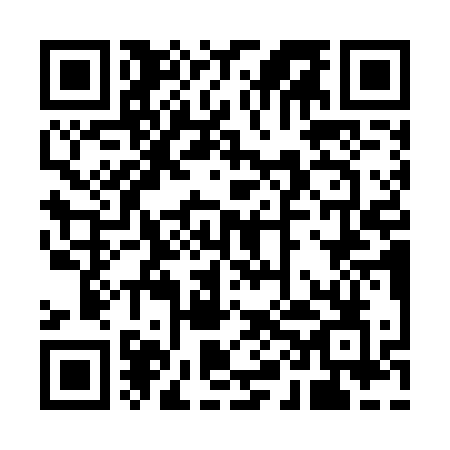 Prayer times for Sac and Fox Agency, Oklahoma, USAMon 1 Jul 2024 - Wed 31 Jul 2024High Latitude Method: Angle Based RulePrayer Calculation Method: Islamic Society of North AmericaAsar Calculation Method: ShafiPrayer times provided by https://www.salahtimes.comDateDayFajrSunriseDhuhrAsrMaghribIsha1Mon4:486:151:315:198:4610:132Tue4:496:151:315:208:4610:133Wed4:496:161:315:208:4610:124Thu4:506:161:315:208:4610:125Fri4:516:171:315:208:4610:126Sat4:516:171:315:208:4510:117Sun4:526:181:325:208:4510:118Mon4:536:181:325:208:4510:109Tue4:546:191:325:218:4410:1010Wed4:546:201:325:218:4410:0911Thu4:556:201:325:218:4410:0912Fri4:566:211:325:218:4310:0813Sat4:576:211:325:218:4310:0814Sun4:586:221:325:218:4310:0715Mon4:596:231:335:218:4210:0616Tue4:596:231:335:218:4210:0517Wed5:006:241:335:218:4110:0518Thu5:016:251:335:218:4010:0419Fri5:026:261:335:218:4010:0320Sat5:036:261:335:218:3910:0221Sun5:046:271:335:218:3910:0122Mon5:056:281:335:218:3810:0023Tue5:066:281:335:218:379:5924Wed5:076:291:335:218:379:5825Thu5:086:301:335:218:369:5726Fri5:096:311:335:208:359:5627Sat5:106:311:335:208:349:5528Sun5:116:321:335:208:339:5429Mon5:126:331:335:208:339:5330Tue5:136:341:335:208:329:5231Wed5:146:341:335:208:319:51